ΠΑΡΑΡΤΗΜΑ Ι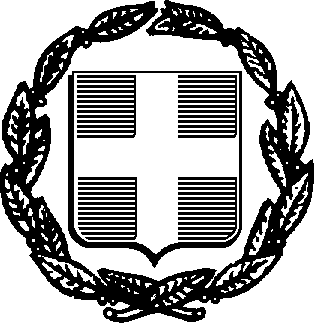 ΥΠΕΥΘΥΝΗ ΔΗΛΩΣΗ(άρθρο 8 Ν.1599/1986)Ημερομηνία:	20Ο – Η Δηλ.(Υπογραφή)Αναγράφεται από τον ενδιαφερόμενο πολίτη ή Αρχή ή η Υπηρεσία του δημόσιου τομέα, που απευθύνεται η αίτηση.Αναγράφεται ολογράφως.«Όποιος εν γνώσει του δηλώνει ψευδή γεγονότα ή αρνείται ή αποκρύπτει τα αληθινά με έγγραφη υπεύθυνη δήλωση του άρθρου 8 τιμωρείται με φυλάκιση τουλάχιστον τριών μηνών. Εάν ο υπαίτιος αυτών των πράξεων σκόπευε να προσπορίσει στον εαυτόν του ή σε άλλον περιουσιακό όφελος βλάπτοντας τρίτον ή σκόπευε να βλάψει άλλον, τιμωρείται με κάθειρξη μέχρι 10 ετών.Σε περίπτωση ανεπάρκειας χώρου η δήλωση συνεχίζεται στην πίσω όψη της και υπογράφεται από τον δηλούντα ή την δηλούσα.ΠΡΟΣ(1):ΓΡΑΦΕΙΟ ΠΡΑΚΤΙΚΗΣ ΑΣΚΗΣΗΣ ΠΑΝΕΠΙΣΤΗΜΙΟΥ ΠΑΤΡΩΝΓΡΑΦΕΙΟ ΠΡΑΚΤΙΚΗΣ ΑΣΚΗΣΗΣ ΠΑΝΕΠΙΣΤΗΜΙΟΥ ΠΑΤΡΩΝΓΡΑΦΕΙΟ ΠΡΑΚΤΙΚΗΣ ΑΣΚΗΣΗΣ ΠΑΝΕΠΙΣΤΗΜΙΟΥ ΠΑΤΡΩΝΓΡΑΦΕΙΟ ΠΡΑΚΤΙΚΗΣ ΑΣΚΗΣΗΣ ΠΑΝΕΠΙΣΤΗΜΙΟΥ ΠΑΤΡΩΝΓΡΑΦΕΙΟ ΠΡΑΚΤΙΚΗΣ ΑΣΚΗΣΗΣ ΠΑΝΕΠΙΣΤΗΜΙΟΥ ΠΑΤΡΩΝΓΡΑΦΕΙΟ ΠΡΑΚΤΙΚΗΣ ΑΣΚΗΣΗΣ ΠΑΝΕΠΙΣΤΗΜΙΟΥ ΠΑΤΡΩΝΓΡΑΦΕΙΟ ΠΡΑΚΤΙΚΗΣ ΑΣΚΗΣΗΣ ΠΑΝΕΠΙΣΤΗΜΙΟΥ ΠΑΤΡΩΝΓΡΑΦΕΙΟ ΠΡΑΚΤΙΚΗΣ ΑΣΚΗΣΗΣ ΠΑΝΕΠΙΣΤΗΜΙΟΥ ΠΑΤΡΩΝΓΡΑΦΕΙΟ ΠΡΑΚΤΙΚΗΣ ΑΣΚΗΣΗΣ ΠΑΝΕΠΙΣΤΗΜΙΟΥ ΠΑΤΡΩΝΓΡΑΦΕΙΟ ΠΡΑΚΤΙΚΗΣ ΑΣΚΗΣΗΣ ΠΑΝΕΠΙΣΤΗΜΙΟΥ ΠΑΤΡΩΝΓΡΑΦΕΙΟ ΠΡΑΚΤΙΚΗΣ ΑΣΚΗΣΗΣ ΠΑΝΕΠΙΣΤΗΜΙΟΥ ΠΑΤΡΩΝΓΡΑΦΕΙΟ ΠΡΑΚΤΙΚΗΣ ΑΣΚΗΣΗΣ ΠΑΝΕΠΙΣΤΗΜΙΟΥ ΠΑΤΡΩΝΓΡΑΦΕΙΟ ΠΡΑΚΤΙΚΗΣ ΑΣΚΗΣΗΣ ΠΑΝΕΠΙΣΤΗΜΙΟΥ ΠΑΤΡΩΝΟ – Η Όνομα:Επώνυμο:Επώνυμο:Όνομα και Επώνυμο Πατέρα:Όνομα και Επώνυμο Πατέρα:Όνομα και Επώνυμο Πατέρα:Όνομα και Επώνυμο Πατέρα:Όνομα και Επώνυμο Μητέρας:Όνομα και Επώνυμο Μητέρας:Όνομα και Επώνυμο Μητέρας:Όνομα και Επώνυμο Μητέρας:Ημερομηνία γέννησης(2):Ημερομηνία γέννησης(2):Ημερομηνία γέννησης(2):Ημερομηνία γέννησης(2):Τόπος Γέννησης:Τόπος Γέννησης:Τόπος Γέννησης:Τόπος Γέννησης:Αριθμός Δελτίου Ταυτότητας:Αριθμός Δελτίου Ταυτότητας:Αριθμός Δελτίου Ταυτότητας:Αριθμός Δελτίου Ταυτότητας:Τηλ:Τόπος Κατοικίας:Τόπος Κατοικίας:Οδός:Αριθ:ΤΚ:Αρ. Τηλεομοιοτύπου (Fax):Αρ. Τηλεομοιοτύπου (Fax):Αρ. Τηλεομοιοτύπου (Fax):Δ/νση Ηλεκτρ. Ταχυδρομείου (Εmail):Δ/νση Ηλεκτρ. Ταχυδρομείου (Εmail):Με ατομική μου ευθύνη και γνωρίζοντας τις κυρώσεις (3), που προβλέπονται από τις διατάξεις της παρ. 6 του άρθρου 22 του Ν. 1599/1986, δηλώνω ότι κατά το διάστημα της πρακτικής μου άσκησης:-Ήμουν ασφαλισμένος – η στο ΕΦΚΑ για την Πρακτική Άσκηση -Δεν υπάγομαι σε άλλο ασφαλιστικό φορέα.   -Δε μισθοδοτούμαι από τον ιδιωτικό τομέα-Δεν εργάζομαι ως υπάλληλος του Δημοσίου Τομέα (συμπεριλαμβάνονται τα σώματα ασφαλείας)-Δε βρίσκομαι στη διάρκεια της στρατιωτικής μου θητείας- Δεν έχω συμμετάσχει σε άλλο Επιχειρησιακό Πρόγραμμα "Ανθρώπινο Δυναμικό και Κοινωνική Συνοχή”. - Δεν είμαι εγγεγραμμένος/η ως άνεργος/η στη ΔΥΠΑ (πρώην ΟΑΕΔ)- Μέχρι τη λήξη της πρακτικής μου άσκησης διατηρώ τη φοιτητική μου ιδιότητα.- Δεν στοιχειοθετείται συγγένεια (Β’ βαθμού και άνω, σε ευθεία γραμμή, πλάγια γραμμή και εξ’ αγχιστείας) όπως και συζυγική σχέση με τον νόμιμο εκπρόσωπο του φορέα που πραγματοποίησα την πρακτική μου άσκηση .	